　　オンライン生産性向上支援訓練※　　　　　　　　　　　　　　　　　「IT新技術による業務改善」セミナー　１１ 月 ６日  （月）・  １３日（月）（全２回）事業取組団体　　千葉県印刷工業組合講習日時　：　令和5年１１月６日（月）・１３日（月）　　　　15：00～18：00　（各日程とも3時間ずつ）　　　　　　　　　　配信場所　：　千葉県印刷工業組合事務局　　　　　オンライン開催　（参加用URLにてご参加ください）内　　容　：　業務の省力化や効率化を目指して新技術を含めたITを活用し、業務改善を実現する為に、ITツールの特徴を理解し、自社事業に適切なITツールを選定するための知識を習得する。講師　：　１１月　６日 ：合同会社Redigiform 　　廣瀬　悠人　氏       　　　　　　　　　　　　　　合同会社Redigiform 　　寺﨑　優葵　氏　　　　　　　   １１月１３日 ： Freedom Wing　　 　田澤　泰司　氏定員　：　２０名（最少催行人数１５名）受講料　：　組合員　：　無　料　　　　一般　：　1人３，３００円（税込）　申込期限　：　令和5年１０月２０日（金）申込方法　：　下記申込書にて、千葉県印刷工業組合宛にFAX又はメールでお申し込みください。　※生産性向上支援訓練は、地域の中小企業の生産性向上に関する課題やニ―ズに対応した知識・スキルを習得するための公的な職業訓練です。今回、千葉県印刷工業組合が事業取組団体としての選定を受け、独立行政法人高齢・障害・求職者雇用支援機構千葉支部千葉職業能力開発促進センタ―（ポリテクセンタ―千葉）からの業務委託により実施するものです。　　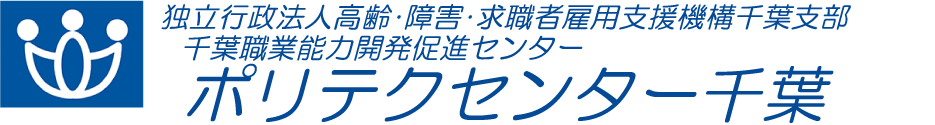 　「IT新技術による業務改善」セミナー（全２回）　申込期限：令和5年10月20日（金）　申込先 ： FAX：043-266-7309　Mail ： info@chiba-printing.or.jp貴社名担当者　　　　　　　　　　　　　　　　　　　（E－mail　　　　　　　　　　　　　　　　　　　　　　　　　　　　　）部署名TEL　　　　　　　　　　　　　　　　　　　　　　　　　　　　FAX受講者（氏名・ふりがな・年齢）　　　　　　　　　　　　　　　　　　　　ﾌﾘｶﾞﾅ（　　　　　　　　　　　　　）　　　　　年齢（　　　　　　　歳）2. 　　　　　　　　　　　　　　　　　　　　　ﾌﾘｶﾞﾅ（　　　　　　　　　　　　　）　　　　　年齢（　　　　　　　歳）3. 　　　　　　　　　　　　　　　　　　　　　ﾌﾘｶﾞﾅ（　　　　　　　　　　　　　）　　　　　年齢（　　　　　　　歳）合計　　　（　　　　　　名）　※必ずﾌﾘｶﾞﾅと年齢の記載をお願い致します。